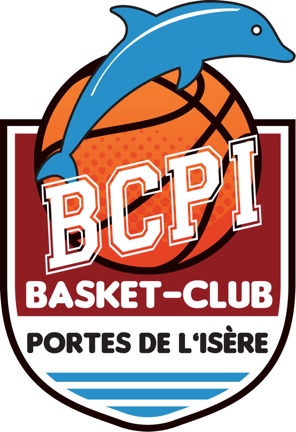 Je soussigné(e)	M’engage pour la saison 2023-2024 à :Respecter la charte sportive du BCPI dont les points principaux sont :Rendre le dossier d’inscription complet à la date désiréeÊtre assidu(e) aux entraînementsÊtre ponctuel(le) aux entraînementsRespecter l’adversaire et l’arbitreAvoir l’esprit d’équipe et clubRespecter l’entraîneur, les bénévoles et les supportersPrendre soin et rendre à la fin de saison la tenue du ClubRespecter le matériel mis à dispositionMe rendre disponible pour participer à la vie sportive du ClubParticiper aux manifestations du clubJ’autorise (ou mon représentant légal si mineur(e)) à la prise de photographies (captation, fixation, enregistrement, numérisation) me représentant dans le cadre de la vie associative et sportive du club, à la diffusion et publication de ces photographies dans le cadre strictement énoncé ci-après : toute utilisation de communication ou de promotion du BCPI (presse, affichage, site internet, réseaux sociaux…)Je peux m’opposer à une telle diffusion et fixation expressément par courrier au Président du Club.Fait à		 Le	Signature (à la main ou avec les initiales) du licencié(e) (et du représentant légal si mineur(e)) :	